ПРАВИТЕЛЬСТВО РОССИЙСКОЙ ФЕДЕРАЦИИПОСТАНОВЛЕНИЕот 7 марта 2023 г. N 356ОБ УТВЕРЖДЕНИИ ПРАВИЛНАЗНАЧЕНИЯ И ВЫПЛАТЫ КОМПЕНСАЦИИ, ПРЕДУСМОТРЕННОЙ ПУНКТОМ1.1 СТАТЬИ 17.1 ФЕДЕРАЛЬНОГО ЗАКОНА "О БЛАГОТВОРИТЕЛЬНОЙДЕЯТЕЛЬНОСТИ И ДОБРОВОЛЬЧЕСТВЕ (ВОЛОНТЕРСТВЕ)"В соответствии с пунктом 1.5 статьи 17.1 Федерального закона "О благотворительной деятельности и добровольчестве (волонтерстве)" Правительство Российской Федерации постановляет:1. Утвердить прилагаемые Правила назначения и выплаты компенсации, предусмотренной пунктом 1.1 статьи 17.1 Федерального закона "О благотворительной деятельности и добровольчестве (волонтерстве)".2. Настоящее постановление вступает в силу со дня его официального опубликования.Председатель ПравительстваРоссийской ФедерацииМ.МИШУСТИНУтвержденыпостановлением ПравительстваРоссийской Федерацииот 7 марта 2023 г. N 356ПРАВИЛАНАЗНАЧЕНИЯ И ВЫПЛАТЫ КОМПЕНСАЦИИ, ПРЕДУСМОТРЕННОЙ ПУНКТОМ1.1 СТАТЬИ 17.1 ФЕДЕРАЛЬНОГО ЗАКОНА "О БЛАГОТВОРИТЕЛЬНОЙДЕЯТЕЛЬНОСТИ И ДОБРОВОЛЬЧЕСТВЕ (ВОЛОНТЕРСТВЕ)"1. Настоящие Правила определяют размер, порядок и условия назначения и выплаты компенсации, предусмотренной пунктом 1.1 статьи 17.1 Федерального закона "О благотворительной деятельности и добровольчестве (волонтерстве)" (далее соответственно - Федеральный закон, компенсация).2. Компенсация назначается, если вред жизни или здоровью добровольца (волонтера) получен при осуществлении им видов добровольческой (волонтерской) деятельности, предусмотренных пунктом 1.1 статьи 17.1 Федерального закона.3. Компенсация разово назначается и выплачивается добровольцу (волонтеру), сведения о котором содержатся в единой информационной системе в сфере развития добровольчества (волонтерства) (далее - информационная система), при осуществлении им видов добровольческой (волонтерской) деятельности, предусмотренных пунктом 1.1 статьи 17.1 Федерального закона, а также в случае смерти такого добровольца (волонтера) - лицу, которое имеет право на получение компенсации в случае смерти добровольца (волонтера) (далее - лицо, имеющее право на получение компенсации).4. Размер компенсации назначается:а) добровольцу (волонтеру) исходя из степени тяжести вреда жизни или здоровью добровольца (волонтера), определяемой в соответствии с постановлением Правительства Российской Федерации от 17 августа 2007 г. N 522 "Об утверждении Правил определения степени тяжести вреда, причиненного здоровью человека", и составляет:25 тыс. рублей - за получение легкого вреда здоровью;60 тыс. рублей - за получение вреда здоровью средней тяжести;80 тыс. рублей - за получение тяжкого вреда здоровью;б) добровольцу (волонтеру) в случае получения вреда жизни или здоровью добровольца (волонтера), повлекшего установление инвалидности в соответствии с постановлением Правительства Российской Федерации от 5 апреля 2022 г. N 588 "О признании лица инвалидом", и составляет:150 тыс. рублей - в случае признания добровольца (волонтера) инвалидом III группы;300 тыс. рублей - в случае признания добровольца (волонтера) инвалидом II группы;500 тыс. рублей - в случае признания добровольца (волонтера) инвалидом I группы;в) лицам, имеющим право на получение компенсации, в размере 2 млн. рублей в равных долях.5. При определении размера компенсации в случае установления добровольцу (волонтеру) инвалидности I, II или III группы учитывается компенсация, выплаченная добровольцу (волонтеру) ранее, в случае, предусмотренном подпунктом "а" пункта 4 настоящих Правил.При определении размера компенсации лицу, имеющему право на получение компенсации, учитывается компенсация, выплаченная добровольцу (волонтеру) ранее, в случаях, предусмотренных подпунктами "а" и "б" пункта 4 настоящих Правил.6. К лицам, имеющим право на получение компенсации, относятся:а) супруга (супруг), состоявшая (состоявший) на день гибели (смерти) добровольца (волонтера) в зарегистрированном браке с погибшим (умершим) добровольцем (волонтером);б) родители погибшего (умершего) добровольца (волонтера);в) дети погибшего (умершего) добровольца (волонтера) (несовершеннолетние дети, дети старше 18 лет, ставшие инвалидами до достижения ими возраста 18 лет, дети в возрасте до 23 лет, обучающиеся в образовательных организациях, осуществляющих образовательную деятельность по очной форме обучения);г) лица, находившиеся на иждивении погибшего (умершего) добровольца (волонтера);д) лица, признанные фактически воспитывавшими и содержавшими погибшего (умершего) добровольца (волонтера) в течение не менее 5 лет до достижения им совершеннолетия, а при отсутствии указанных лиц - полнородные и неполнородные братья и сестры погибшего (умершего) добровольца (волонтера).7. В целях назначения компенсации доброволец (волонтер) подает в Федеральное агентство по делам молодежи не позднее 180 календарных дней со дня получения медицинских документов, подтверждающих получение вреда жизни или здоровью добровольца (волонтера), и (или) документов медико-социальной экспертизы, подтверждающих получение вреда жизни или здоровью добровольца (волонтера), повлекших установление инвалидности, следующие документы:а) заявление о назначении компенсации с указанием реквизитов для перечисления компенсации (наименование банка, банковский идентификационный код, номер счета или номер банковской карты, являющейся национальным платежным инструментом);б) копия документа, удостоверяющего личность добровольца (волонтера);в) страховой номер индивидуального лицевого счета;г) копии медицинских документов, подтверждающих степень тяжести вреда жизни или здоровью добровольца (волонтера), определяемую в соответствии с постановлением Правительства Российской Федерации от 17 августа 2007 г. N 522 "Об утверждении Правил определения степени тяжести вреда, причиненного здоровью человека";д) копия заключения медико-социальной экспертизы в случае установления инвалидности;е) иные медицинские документы.8. В целях назначения компенсации лицо, имеющее право на получение компенсации, не позднее одного календарного года со дня смерти (гибели) добровольца (волонтера) подает в Федеральное агентство по делам молодежи следующие документы:а) заявление о получении компенсации с указанием реквизитов для перечисления компенсации (наименование банка, банковский идентификационный код, номер счета или номер банковской карты, являющейся национальным платежным инструментом);б) копии документов, подтверждающих права лиц, указанных в пункте 6 настоящих Правил, на компенсацию;в) копия документа, удостоверяющего личность лица, имеющего право на получение компенсации;г) страховой номер индивидуального лицевого счета лица, имеющего право на получение компенсации, и страховой номер индивидуального лицевого счета погибшего (умершего) добровольца (волонтера);д) копия свидетельства о смерти добровольца (волонтера);е) иные медицинские документы.9. Документы, указанные в пунктах 7 и 8 настоящих Правил, могут быть переданы в Федеральное агентство по делам молодежи с представлением оригиналов документов или могут быть представлены в виде нотариально заверенных копий.10. Федеральное агентство по делам молодежи в течение 15 рабочих дней со дня получения документов, указанных в пунктах 7 и 8 настоящих Правил, проводит их проверку на соответствие требованиям, установленным настоящими Правилами и иными нормативными правовыми актами Российской Федерации, и принимает решение о принятии (об отказе в принятии и о возврате) указанных документов.11. Основаниями для принятия решения об отказе в принятии и о возврате добровольцу (волонтеру) или лицам, имеющим право на получение компенсации, документов, указанных в пунктах 7 и 8 настоящих Правил, являются:а) непредставление или представление не в полном объеме указанных документов;б) установление факта наличия недостоверности в указанных документах, представленных добровольцем (волонтером) или лицом, имеющим право на получение компенсации.12. В случае принятия решения об отказе в принятии и о возврате документов, указанных в пунктах 7 и 8 настоящих Правил, по основаниям, указанным в пункте 11 настоящих Правил, Федеральное агентство по делам молодежи в течение 10 рабочих дней со дня принятия указанного решения возвращает такие документы добровольцу (волонтеру) или лицу, имеющему право на получение компенсации, с уведомлением, в котором указываются основания принятого решения, включая перечень недостающих документов и (или) сведений, которые необходимо уточнить.Доброволец (волонтер) или лицо, имеющее право на получение компенсации, вправе в течение 30 дней со дня получения указанного уведомления повторно представить документы, указанные в пунктах 7 и 8 настоящих Правил, с уточненными сведениями.13. Для установления причинно-следственной связи между получением вреда жизни или здоровью добровольца (волонтера) и осуществлением им вида добровольческой (волонтерской) деятельности, а также причинно-следственной связи между смертью (гибелью) добровольца (волонтера) и вредом жизни или здоровью добровольца (волонтера), полученным добровольцем (волонтером) при осуществлении им добровольческой (волонтерской) деятельности, в случае если смерть (гибель) добровольца (волонтера) наступила до истечения одного года со дня получения вреда жизни или здоровью добровольца (волонтера), полученного добровольцем (волонтером) при осуществлении им добровольческой (волонтерской) деятельности (далее - причинно-следственная связь), согласно приложению N 1 Федеральное агентство по делам молодежи направляет документы, предусмотренные пунктами 7 и 8 настоящих Правил, в комиссию по установлению причинно-следственной связи, создаваемую по решению высшего должностного лица субъекта Российской Федерации в соответствии с приложением N 1 к настоящим Правилам (далее - комиссия).14. После получения от комиссии заключения о причинно-следственной связи по форме согласно приложению N 2 (далее - заключение) Федеральное агентство по делам молодежи в течение 7 календарных дней направляет в территориальный орган Фонда пенсионного и социального страхования Российской Федерации:а) в отношении добровольцев (волонтеров):документы, предусмотренные пунктом 7 настоящих Правил;выписку из информационной системы с указанием времени и места осуществления добровольцем (волонтером) вида добровольческой (волонтерской) деятельности, предусмотренного пунктом 1.1 статьи 17.1 Федерального закона;заключение;б) в отношении лиц, имеющих право на получение компенсации:документы, предусмотренные пунктом 8 настоящих Правил;выписку из информационной системы с указанием времени и места осуществления добровольцем (волонтером) вида добровольческой (волонтерской) деятельности, предусмотренного пунктом 1.1 статьи 17.1 Федерального закона;заключение.15. Территориальный орган Фонда пенсионного и социального страхования Российской Федерации в течение 10 рабочих дней со дня поступления документов, указанных в подпунктах "а" и "б" пункта 14 настоящих Правил, перечисляет компенсацию на банковский счет добровольца (волонтера) или банковские счета лиц, имеющих право на получение компенсации.16. Компенсация, причитающаяся несовершеннолетним членам семьи, перечисляется на банковский счет, открытый родителем (усыновителем, опекуном, попечителем) на имя несовершеннолетнего члена семьи.17. Нормативными правовыми актами субъектов Российской Федерации могут быть дополнительно установлены компенсации, назначаемые и осуществляемые за счет средств бюджетов субъектов Российской Федерации.Приложение N 1к Правилам назначения и выплатыкомпенсации, предусмотренной пунктом 1.1статьи 17.1 Федерального закона"О благотворительной деятельностии добровольчестве (волонтерстве)"ПРАВИЛАУСТАНОВЛЕНИЯ ПРИЧИННО-СЛЕДСТВЕННОЙ СВЯЗИМЕЖДУ ПОЛУЧЕНИЕМ ВРЕДА ЖИЗНИ ИЛИ ЗДОРОВЬЮ ДОБРОВОЛЬЦА(ВОЛОНТЕРА) И ОСУЩЕСТВЛЕНИЕМ ИМ ВИДА ДОБРОВОЛЬЧЕСКОЙ(ВОЛОНТЕРСКОЙ) ДЕЯТЕЛЬНОСТИ, А ТАКЖЕ ПРИЧИННО-СЛЕДСТВЕННОЙСВЯЗИ МЕЖДУ СМЕРТЬЮ (ГИБЕЛЬЮ) ДОБРОВОЛЬЦА (ВОЛОНТЕРА)И ВРЕДОМ ЖИЗНИ ИЛИ ЗДОРОВЬЮ ДОБРОВОЛЬЦА (ВОЛОНТЕРА),ПОЛУЧЕННЫМ ДОБРОВОЛЬЦЕМ (ВОЛОНТЕРОМ) ПРИ ОСУЩЕСТВЛЕНИИИМ ДОБРОВОЛЬЧЕСКОЙ (ВОЛОНТЕРСКОЙ) ДЕЯТЕЛЬНОСТИ, В СЛУЧАЕЕСЛИ СМЕРТЬ (ГИБЕЛЬ) ДОБРОВОЛЬЦА (ВОЛОНТЕРА) НАСТУПИЛАДО ИСТЕЧЕНИЯ ОДНОГО ГОДА СО ДНЯ ПОЛУЧЕНИЯ ВРЕДА ЖИЗНИИЛИ ЗДОРОВЬЮ ДОБРОВОЛЬЦА (ВОЛОНТЕРА), ПОЛУЧЕННОГОДОБРОВОЛЬЦЕМ (ВОЛОНТЕРОМ) ПРИ ОСУЩЕСТВЛЕНИИИМ ДОБРОВОЛЬЧЕСКОЙ (ВОЛОНТЕРСКОЙ) ДЕЯТЕЛЬНОСТИ1. Настоящие Правила определяют порядок установления причинно-следственной связи между получением вреда жизни или здоровью добровольца (волонтера) и осуществлением им вида добровольческой (волонтерской) деятельности, а также причинно-следственной связи между смертью (гибелью) добровольца (волонтера) и вредом жизни или здоровью добровольца (волонтера), полученным добровольцем (волонтером) при осуществлении им добровольческой (волонтерской) деятельности, в случае если смерть (гибель) добровольца (волонтера) наступила до истечения одного года со дня получения вреда жизни или здоровью добровольца (волонтера), полученного добровольцем (волонтером) при осуществлении им добровольческой (волонтерской) деятельности (далее - причинно-следственная связь).2. В целях установления причинно-следственной связи по решению высшего должностного лица субъекта Российской Федерации создается комиссия по установлению причинно-следственной связи (далее - комиссия). По решению высшего должностного лица субъекта Российской Федерации на комиссию также могут быть возложены полномочия комиссии по установлению причинно-следственной связи, образованной в соответствии с постановлением Правительства Российской Федерации от 6 мая 2022 г. N 824 "Об утверждении Правил назначения и осуществления единовременных выплат, установленных указами Президента Российской Федерации от 30 апреля 2022 г. N 247 "О поддержке волонтерской деятельности на территориях Донецкой Народной Республики, Луганской Народной Республики, Запорожской области и Херсонской области" и от 29 декабря 2022 г. N 972 "О дополнительных социальных гарантиях лицам, направленным (командированным) на территории Донецкой Народной Республики, Луганской Народной Республики, Запорожской области, Херсонской области, и членам их семей".3. Комиссия осуществляет свою деятельность во взаимодействии с федеральными органами исполнительной власти, федеральными государственными органами, органами государственной власти субъектов Российской Федерации, органами местного самоуправления, иными органами и организациями (далее - органы и организации). В комиссию с учетом возложенных на нее задач могут входить представители исполнительных органов субъектов Российской Федерации в сфере охраны здоровья и в сфере социальной защиты, учреждений медико-социальной экспертизы, территориального органа Фонда пенсионного и социального страхования Российской Федерации, Федерального агентства по делам молодежи, медицинских организаций, в том числе имеющих лицензию на выполнение работ (услуг) по патологической анатомии, или учреждений судебно-медицинской экспертизы и добровольческих (волонтерских) организаций. По решению высшего должностного лица субъекта Российской Федерации в комиссию могут включаться также представители иных органов и организаций.4. Положение о комиссии и ее состав утверждаются высшим должностным лицом субъекта Российской Федерации. В состав комиссии должно входить нечетное количество членов (не менее 7 человек). На должность председателя комиссии назначается один из заместителей высшего должностного лица субъекта Российской Федерации. Председатель комиссии организует работу комиссии, принимает решение о созыве заседания комиссии.5. Подготовку и организацию созыва заседаний комиссии, контроль за исполнением решений, принятых комиссией, а также решение текущих вопросов ее деятельности осуществляет ответственный секретарь комиссии.6. Место нахождения комиссии (место проведения заседаний комиссии) определяется высшим должностным лицом субъекта Российской Федерации и доводится до сведения Федерального агентства по делам молодежи и уполномоченных организаций.7. Организационное, правовое и материально-техническое обеспечение деятельности комиссии осуществляется исполнительными органами субъекта Российской Федерации.8. Члены комиссии осуществляют свою деятельность на безвозмездной основе, обладают равными правами при обсуждении рассматриваемых на заседании вопросов и не вправе разглашать сведения, ставшие им известными в ходе работы комиссии.9. В целях обеспечения своих функций комиссия вправе:а) запрашивать и получать в установленном порядке необходимые материалы и информацию от органов и организаций путем направления запросов;б) пользоваться государственными информационными системами в случаях и порядке, которые предусмотрены законодательством Российской Федерации;в) приглашать для участия в работе должностных лиц и специалистов (экспертов) органов и организаций, не входящих в состав комиссии.10. Запросы комиссии о представлении необходимых материалов и информации подписываются председателем комиссии или его заместителем. Срок рассмотрения таких запросов органами и организациями не должен превышать 5 календарных дней с даты регистрации запросов комиссии.11. Для установления причинно-следственной связи Федеральное агентство по делам молодежи не позднее 7 календарных дней со дня получения документов, указанных в пунктах 7 и 8 Правил назначения и выплаты компенсации, предусмотренной пунктом 1.1 статьи 17.1 Федерального закона "О благотворительной деятельности и добровольчестве (волонтерстве)", утвержденных постановлением Правительства Российской Федерации от 7 марта 2023 г. N 356 "Об утверждении Правил назначения и выплаты компенсации, предусмотренной пунктом 1.1 статьи 17.1 Федерального закона "О благотворительной деятельности и добровольчестве (волонтерстве)" (далее - Правила назначения и выплаты компенсации), направляет в комиссию по месту осуществления добровольческой (волонтерской) деятельности, при осуществлении которой получен вред жизни или здоровью добровольца (волонтера), в том числе повлекшей смерть (гибель) добровольца (волонтера), ходатайство об установлении причинно-следственной связи (далее - ходатайство) с приложением к нему:а) копий документов, подтверждающих полномочия представителя Федерального агентства по делам молодежи;б) копий документов, полученных от добровольца (волонтера) или лиц, указанных в пункте 6 Правил назначения и выплаты компенсации, в соответствии с пунктами 7 и 8 Правил назначения и выплаты компенсации.12. В случае если в субъекте Российской Федерации на момент направления Федеральным агентством по делам молодежи ходатайства комиссия не образована, ходатайство с приложением к нему документов, указанных в подпунктах "а" и "б" пункта 11 настоящих Правил, представляется в высший исполнительный орган субъекта Российской Федерации.13. Срок рассмотрения комиссией ходатайства и документов, указанных в подпунктах "а" и "б" пункта 11 настоящих Правил, направленных Федеральным агентством по делам молодежи, не должен превышать 15 календарных дней с даты поступления ходатайства.14. Результаты рассмотрения комиссией ходатайства и документов, указанных в подпунктах "а" и "б" пункта 11 настоящих Правил, направленных Федеральным агентством по делам молодежи, оформляются:а) протоколом, содержащим принятые решения, который подписывается председателем комиссии (его заместителем при отсутствии председателя) и всеми членами комиссии;б) заключением о причинно-следственной связи по форме, предусмотренной приложением N 2 к Правилам назначения и выплаты компенсации (далее - заключение), которое подписывается председателем комиссии (его заместителем при отсутствии председателя).15. Решения комиссии принимаются большинством голосов присутствующих на заседании членов комиссии с учетом представленного письменного мнения отсутствующих членов комиссии.16. Заключение действует бессрочно на всей территории Российской Федерации.17. Подписанное заключение направляется в адрес Федерального агентства по делам молодежи не позднее 3-го рабочего дня с даты проведения заседания комиссии и подписания заключения.Приложение N 2к Правилам назначения и выплатыкомпенсации, предусмотренной пунктом 1.1статьи 17.1 Федерального закона"О благотворительной деятельностии добровольчестве (волонтерстве)"(форма)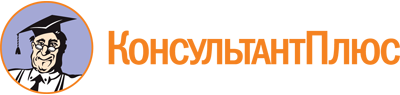 Постановление Правительства РФ от 07.03.2023 N 356
"Об утверждении Правил назначения и выплаты компенсации, предусмотренной пунктом 1.1 статьи 17.1 Федерального закона "О благотворительной деятельности и добровольчестве (волонтерстве)"Документ предоставлен КонсультантПлюс

www.consultant.ru

Дата сохранения: 12.06.2023
 ЗАКЛЮЧЕНИЕо причинно-следственной связи между получением вреда жизни или здоровью добровольца (волонтера) и осуществлением им вида добровольческой (волонтерской) деятельности, а также о причинно-следственной связи между смертью (гибелью) добровольца (волонтера) и вредом жизни или здоровью добровольца (волонтера), полученным добровольцем (волонтером) при осуществлении им добровольческой (волонтерской) деятельности, в случае если смерть (гибель) добровольца (волонтера) наступила до истечения одного года со дня получения вреда жизни или здоровью добровольца (волонтера), полученного добровольцем (волонтером) при осуществлении им добровольческой (волонтерской) деятельностиПолучение вреда жизни или здоровью добровольца (волонтера) или смерть добровольца (волонтера)(нужное подчеркнуть)(ф.и.о. (при наличии)_____________ года рождения, связано (связана) (не связано (не связана) с осуществлением им вида добровольческой (волонтерской) деятельности, предусмотренного пунктом 1.1 статьи 17.1 Федерального закона "О благотворительной деятельности и добровольчестве (волонтерстве)".(нужное подчеркнуть)Основание: протокол комиссии по установлению причинно-следственной связи, создаваемой по решению высшего должностного лица субъекта Российской Федерации, __________ N ___________________.Дата выдачи настоящего заключения ____________________.Председатель комиссии(подпись)(ф.и.о.)М.П.